У человека на теле имеются особые точки, которые регулируют деятельность внутренних органов. Массаж этих точек повышает защитные силы организма, слизистых оболочек носа, горла, бронхов. Под воздействием массажа организм начинает лечить себя сам.Самомассаж делать несложно:-слегка следует надавливать на точку-делать круговые движения 9 раз по часовой стрелке-делать круговые движения 9 раз против часовой стрелки.Для профилактики респираторных заболеваний массаж следуют делать 3 раза в день.Точечный самомассаж по Уманской проводится 3 раза в день в течение всего заезда, под контролем воспитателей.Точка 1. При воздействии на нее улучшается кроветворение, кровоснабжение пищевода, трахеи, бронхов, легкихТочка 2. Регулирует иммунные защитные функции организмаТочка 3. Контролирует химический состав кровиТочка 4. Способствует поддержанию нормальной функции вегето - сосудистой системыТочка 5. Расположена в области 7 шейного и 1 грудного позвонковТочка 6. При пальцевом массаже этой области улучшается кровообращение слизистой оболочки носа и гайморовой полостиТочка 7. При массаже этой области улучшается кровообращение, функция органа слуха и вестибулярного аппаратаТочка 8. При воздействии на нее улучшается кровообращение области глазного яблока, лобных отделов мозгаТочка 9. При воздействии на нее нормализуются многие функции организмаМассаж позволяет активизировать и синхронизировать работу обоих полушарий мозга. Педагог В.А. Сухомлинский утверждал, что «ум ребёнка находится на кончиках его пальцев».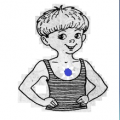 Первая волшебная точка1 точка- расположена на грудине. Массаж этой зоны ведет к улучшению кровообращения и иннервации костного мозга, пищевода, трахеи, бронхов, легких.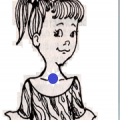 Вторая волшебная точка2 точка- связана с вилочковой железой. Эту точку полезно массировать для профилактики ОРЗ .Она регулирует защитные свойства организма, повышает иммунитет к простудным заболеваниям.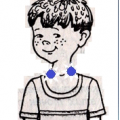 Третья волшебная точка3 точка - место разделения сонных артерий на их наружную и внутреннюю ветви. Воздействие на эту точку позволяет регулировать обмен веществ и поддерживать постоянство среды организма. Эта точка является надежным контролером химического состава крови.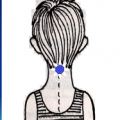 Четвертая волшебная точка4 точка- район первых четырех шейных позвонков ,где расположен симпатический узел (подзатылочная ямка).Массаж этой точки важен для нормальной работы головного мозга, сердечно-сосудистой системы.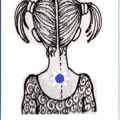 Пятая волшебная точка4 точка- район первых четырех шейных позвонков ,где расположен симпатический узел (подзатылочная ямка).Массаж этой точки важен для нормальной работы головного мозга, сердечно-сосудистой системы.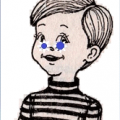 Шестая волшебная точка6 точка- область носа и гайморовых пазух. Эта точка наиболее доступна для массажа. Воздействие на эту точку поможет вылечится от насморка, облегчит носовое дыхание. Регулярный массаж этой точки стимулирует организм на выработку активных антивирусных веществ, которые мы заменяем лекарствами.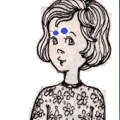 Седьмая волшебная точка7 точка –надбровные дуги ближе к переносице. Массаж этой точки улучшает кровоснабжение иннервацию лобных отделов мозга, глаз. Это снимает головную боль и боли в глазах.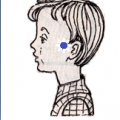 Восьмая волшебная точка8 точка –у самой ушной раковины. Массаж этой точки обеспечивает хорошее состояние некоторых отделов коры головного мозга аппарата и органа слуха. Воздействие на эту точку уменьшит боль в ушах.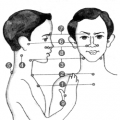 Девятая волшебная точка9 точка - место смыкания большого пальца руки с внешней поверхностью ладони. Воздействие на эту точку позволяет избавиться от головной боли и насморка.- это механическое воздействие на биологически активные точки пальцем, имеющие рефлекторную связь с различными внутренними органами и функциональными системами. Рефлексотерапия является важным дополнением к проводимым лечебно-оздоровительным мероприятиям, стимулирует трофические и энергетические процессы в организме, повышает реактивность и устойчивость к внешним воздействиям, нормализует сон.